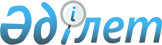 О внесении изменений в Решение Коллегии Евразийской экономической комиссии от 30 августа 2016 г. № 93Решение Коллегии Евразийской экономической комиссии от 24 декабря 2019 года № 226. О внесении изменений в Решение Коллегии Евразийской экономической комиссии от 30 августа 2016 г. № 93
      В соответствии с пунктом 30 Протокола об информационно-коммуникационных технологиях и информационном взаимодействии в рамках Евразийского экономического союза (приложение № 3 к Договору о Евразийском экономическом союзе от 29 мая 2014 года) Коллегия Евразийской экономической комиссии решила:
      1. Внести в Решение Коллегии Евразийской экономической комиссии от 30 августа 2016 г. № 93 "О технологических документах, регламентирующих информационное взаимодействие при реализации средствами интегрированной информационной системы внешней и взаимной торговли общего процесса "Формирование, ведение и использование единого реестра уполномоченных организаций Евразийского экономического союза, осуществляющих проведение исследований (испытаний) медицинских изделий в целях их регистрации" изменения согласно приложению.
      2. Настоящее Решение вступает в силу по истечении 120 календарных дней с даты его официального опубликования. ИЗМЕНЕНИЯ,
вносимые в Решение Коллегии Евразийской экономической комиссии от 30 августа 2016 г. № 93
      1. В Правилах информационного взаимодействия при реализации средствами интегрированной информационной системы внешней и взаимной торговли общего процесса "Формирование, ведение и использование единого реестра уполномоченных организаций Евразийского экономического союза, осуществляющих проведение исследований (испытаний) медицинских изделий в целях их регистрации", утвержденных указанным Решением:
      а) в пункте 6 слова "версия 1.0.0" заменить словами "версия 1.0.1";
      б) таблицу 5 изложить в следующей редакции: Перечень справочников и классификаторов общего процесса
      2. В Регламенте информационного взаимодействия между уполномоченными органами государств – членов Евразийского экономического союза и Евразийской экономической комиссией при реализации средствами интегрированной информационной системы внешней и взаимной торговли общего процесса "Формирование, ведение и использование единого реестра уполномоченных организаций Евразийского экономического союза, осуществляющих проведение исследований (испытаний) медицинских изделий в целях их регистрации", утвержденном указанным Решением:
      а) таблицу 12 дополнить позициями с кодами 34 и 35 следующего содержания:
      б) таблицу 13 дополнить позициями с кодами 33 и 34 следующего содержания:
      3. В Описании форматов и структур электронных документов и сведений, используемых для реализации средствами интегрированной информационной системы внешней и взаимной торговли общего процесса "Формирование, ведение и использование единого реестра уполномоченных организаций Евразийского экономического союза, осуществляющих проведение исследований (испытаний) медицинских изделий в целях их регистрации", утвержденном указанным Решением:
      а) позицию 2.1 в таблице 1 в графе 4 изложить в следующей редакции:
      "urn:EEC:R:HC:MM:07:MedicineAuthorizedSubjectDetails:v1.1.0";
      б) в таблице 8 в графе 3:
      позицию 3 изложить в следующей редакции:
      "1.0.1";
      позицию 6 изложить в следующей редакции:
      "urn:EEC:R:HC:MM:07:MedicineAuthorizedSubjectDetails:v1.0.1";
      позицию 8 изложить в следующей редакции:
      "EEC_R_HC_MM_07_MedicineAuthorizedSubjectDetails_v1.0.1.
xsd ";
      в) в таблице 10:
      в позиции 2.13 текст в графе "Тип данных" изложить в следующей редакции:
      позицию 2.14.7 дополнить подпозицией "а" следующего содержания:
      позицию 2.15.5.5 заменить позициями следующего содержания:
					© 2012. РГП на ПХВ «Институт законодательства и правовой информации Республики Казахстан» Министерства юстиции Республики Казахстан
				
      Председатель Коллегии
Евразийской экономической комиссии

Т. Саркисян
ПРИЛОЖЕНИЕ
к Решению Коллегии
Евразийской экономической комиссии
от 24 декабря 2019 г. № 226"Таблица 5
Кодовое обозначение
Наименование
Тип
Описание
2
3
4
P.CLS.019 
классификатор стран мира
классификатор
содержит перечень наименований стран мира и их коды в соответствии со стандартом ISO 3166-1
P.CLS.024 

 
классификатор языков
классификатор
содержит перечень наименований языков и их коды в соответствии со стандартом ISO 639-1, утвержденный Решением Коллегии Евразийской экономической комиссии от 10 сентября 2019 г. № 152 
P.CLS.054 
классификатор организационно-правовых форм
классификатор
содержит перечень кодов и наименований организационно-правовых форм, утвержденный Решением Коллегии Евразийской экономической комиссии от 2 апреля 2019 г. № 54
P.CLS.068
справочник методов идентификации хозяйствующих субъектов
справочник
содержит перечень идентификаторов 
и наименований методов идентификации хозяйствующих субъектов
P.MM.07.CLS.001 
классификатор видов работ и услуг, составляющих медицинскую деятельность
классификатор
содержит классифицированный перечень видов работ и услуг, составляющих медицинскую деятельность, утвержденный Решением Коллегии Евразийской экономической комиссии от 10 мая 2018 г. № 70
".
"34
значение реквизита "Код вида исследования (испытания) медицинского изделия" (hcsdo:ResearchKindCode) должно соответствовать одному из следующих значений:

01 – технические испытания;
02 – исследования (испытания) в целях оценки биологического действия;
03 – испытания в целях утверждения типа средств измерений;
04 – клинические испытания (исследования);
05 – клинико-лабораторные испытания (исследования)
35
в составе любого сложного реквизита значение атрибута "код формата данных" (атрибут mediaTypeCode) должно соответствовать одному из следующих значений:

doc – application/msword;

docx – application/vnd.openxmlformats-officedocument.wordprocessingml.document;

pdf – application/pdf";
"33
значение реквизита "Код вида исследования (испытания) медицинского изделия" (hcsdo:ResearchKindCode) должно соответствовать одному из следующих значений:

01 – технические испытания;

02 – исследования (испытания) в целях оценки биологического действия;

03 – испытания в целях утверждения типа средств измерений;

04 – клинические испытания (исследования);

05 – клинико-лабораторные испытания (исследования)
34
в составе любого сложного реквизита значение атрибута "код формата данных" (атрибут mediaTypeCode) должно соответствовать одному из следующих значений:

doc – application/msword;

docx – application/vnd.openxmlformats-officedocument.wordprocessingml.document;

pdf – application/pdf".
"hcsdo:ResearchKindCodeType:ResearchKindCodeType (M.HC.SDT.00654)

Значение кода в соответствии с перечнем видов исследований (испытаний) медицинского изделия в целях регистрации.

Шаблон: \d{2}";
"
а) код формата данных

(атрибут mediaTypeCode)
кодовое обозначение формата данных
 –
csdo:MediaTypeCodeType (M.SDT.00147)

Значение кода в соответствии с классификатором форматов данных.

Мин. длина: 1.

Макс. длина: 255
1
";
"
*.5. Сведения об области аккредитации

(hccdo:AccreditationAreaDetails)
сведения об области аккредитации
M.HC.CDE.00951
hccdo:AccreditationAreaDetailsType (M.HC.CDT.01001)

Определяется областями значений вложенных элементов
1..*
*.5.1. Код объекта испытаний

(hcsdo:TestObjectCode)
кодовое обозначение объекта испытаний
M.HC.SDE.01454
csdo:Code20Type (M.SDT.00160)

Нормализованная строка символов.

Мин. длина: 1.

Макс. длина: 20
0..*
*.5.2. Наименование объекта испытаний

(hcsdo:TestObjectName)
наименование объекта испытаний
M.HC.SDE.01455
csdo:Name300Type (M.SDT.00056)

Нормализованная строка символов.

Мин. длина: 1.

Макс. длина: 300
0..*
*.5.3. Код товара по ТН ВЭД ЕАЭС

(csdo:CommodityCode)
кодовое обозначение группы (класса) товаров в соответствии с единой Товарной номенклатурой внешнеэкономической деятельности Евразийского экономического союза
M.SDE.00091
csdo:CommodityCodeType (M.SDT.00065)

Значение кода в соответствии 
с ТН ВЭД ЕАЭС на уровне 2, 4, 6, 8, 9 или 10 знаков.

Шаблон: \d{2}|\d{4}|\d{6}|\d{8,10}
0..*
*.5.4. Код метода испытаний

(hcsdo:TestingMethodCode)
кодовое обозначение метода испытания объекта
M.HC.SDE.01452
csdo:Code20Type (M.SDT.00160)

Нормализованная строка символов.

Мин. длина: 1.

Макс. длина: 20
0..*
*.5.5. Наименование метода испытания

(hcsdo:TestingMethodName)
наименование метода испытания объекта
M.HC.SDE.01453
csdo:Name300Type (M.SDT.00056)

Нормализованная строка символов.

Мин. длина: 1.

Макс. длина: 300
0..*
*.5.6. Наименование контролируемого показателя

(hcsdo:ControlledIndicatorName)
наименование характеристики, контролируемой при проведении испытаний
M.HC.SDE.01451
csdo:Name120Type (M.SDT.00055)

Нормализованная строка символов.

Мин. длина: 1.

Макс. длина: 120
0..*
*.5.7. Сведения о документе, регламентирующем контролируемые показатели

(hccdo:ControlledIndicatorRegulatingDocDetails)
информация о нормативном правовом акте и (или) техническом нормативном правовом акте, нормативном документе, регламентирующем контролируемые показатели и методы контроля
M.HC.CDE.00953
ccdo:DocDetailsV4Type (M.CDT.00081)

Определяется областями значений вложенных элементов
0..*
*.5.7.1. Код вида документа

(csdo:DocKindCode)
кодовое обозначение вида документа
M.SDE.00054
csdo:UnifiedCode20Type (M.SDT.00140)

Значение кода в соответствии со справочником (классификатором), идентификатор которого определен в атрибуте "Идентификатор справочника (классификатора)".

Мин. длина: 1.

Макс. длина: 20
0..1
а) идентификатор справочника (классификатора)

(атрибут codeListId)
обозначение справочника (классификатора), в соответствии с которым указан код
–
csdo:ReferenceDataIdType (M.SDT.00091)

Нормализованная строка символов.

Мин. длина: 1.

Макс. длина: 20
1
*.5.7.2. Наименование документа

(csdo:DocName)
наименование документа
M.SDE.00108
csdo:Name500Type (M.SDT.00134)

Нормализованная строка символов.

Мин. длина: 1.

Макс. длина: 500
0..1
*.5.7.3. Номер документа

(csdo:DocId)
цифровое или буквенно-цифровое обозначение, присвоенное документу при его регистрации
M.SDE.00044
csdo:Id50Type (M.SDT.00093)

Нормализованная строка символов.

Мин. длина: 1.

Макс. длина: 50
0..1
*.5.7.4. Дата документа

(csdo:DocCreationDate)
дата выдачи, подписания, утверждения или регистрации документа
M.SDE.00045
bdt:DateType (M.BDT.00005)

Обозначение даты в соответствии с ГОСТ ИСО 8601–2001
0..1
*.5.8. Сведения о документе, регламентирующем методы контроля показателя

(hccdo:IndicatorControlMethodRegulatingDocDetails)
информация о нормативном правовом акте и (или) техническом нормативном правовом акте, нормативном документе, регламентирующем методы контроля показателя
M.HC.CDE.00952
ccdo:DocDetailsV4Type (M.CDT.00081)

Определяется областями значений вложенных элементов
0..*
*.5.8.1. Код вида документа

(csdo:DocKindCode)
кодовое обозначение вида документа
M.SDE.00054
csdo:UnifiedCode20Type (M.SDT.00140)

Значение кода в соответствии со справочником (классификатором), идентификатор которого определен в атрибуте "Идентификатор справочника (классификатора)".

Мин. длина: 1.

Макс. длина: 20
0..1
а) идентификатор справочника (классификатора)

(атрибут codeListId)
обозначение справочника (классификатора), в соответствии с которым указан код
–
csdo:ReferenceDataIdType (M.SDT.00091)

Нормализованная строка символов.

Мин. длина: 1.

Макс. длина: 20
1
*.5.8.2. Наименование документа

(csdo:DocName)
наименование документа
M.SDE.00108
csdo:Name500Type (M.SDT.00134)

Нормализованная строка символов.

Мин. длина: 1.

Макс. длина: 500
0..1
*.5.8.3. Номер документа

(csdo:DocId)
цифровое или буквенно-цифровое обозначение, присвоенное документу при его регистрации
M.SDE.00044
csdo:Id50Type (M.SDT.00093)

Нормализованная строка символов.

Мин. длина: 1.

Макс. длина: 50
0..1
*.5.8.4. Дата документа

(csdo:DocCreationDate)
дата выдачи, подписания, утверждения или регистрации документа
M.SDE.00045
bdt:DateType (M.BDT.00005)

Обозначение даты в соответствии с ГОСТ ИСО 8601–2001
0..1
*.5.9. Документ в формате PDF

(hcsdo:PdfBinaryText)
сканированная копия аттестата аккредитации
M.HC.SDE.00326
csdo:BinaryTextType (M.SDT.00143)

Конечная последовательность двоичных октетов (байтов)
0..1
а) код формата данных

(атрибут mediaTypeCode)
кодовое обозначение формата данных
–
csdo:MediaTypeCodeType (M.SDT.00147)

Значение кода в соответствии с классификатором форматов данных.

Мин. длина: 1.

Макс. длина: 255
0..1
*.5.10. Описание

(csdo:DescriptionText)
описание области аккредитации испытательной лаборатории (центра)
M.SDE.00002
csdo:Text4000Type (M.SDT.00088)

Строка символов.

Мин. длина: 1.

Макс. длина: 4 000
0..*
"

".